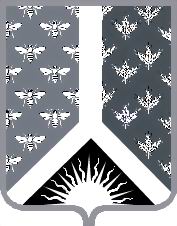 Кемеровская областьНовокузнецкий муниципальный районАдминистрация Новокузнецкого муниципального районаПОСТАНОВЛЕНИЕот 05.12.2019 № 238г. НовокузнецкО наделении муниципального автономного образовательного учреждения дополнительного образования «Детско-юношеская спортивная школа» правом по оценке выполнения нормативов испытаний (тестов) Всероссийского физкультурно-спортивного комплекса «Готов к труду и обороне»Руководствуясь  частью   3 статьи  31.2  Федерального  закона  от  04.12.2007 № 329-ФЗ «О физической культуре и спорте в Российской Федерации», статьей 40 Устава муниципального образования «Новокузнецкий муниципальный район»:1. Наделить муниципальное автономное образовательное учреждение дополнительного образования «Детско-юношеская спортивная школа» правом по оценке выполнения нормативов испытаний (тестов) Всероссийского физкультурно-спортивного комплекса «Готов к труду и обороне». 2. Директору муниципального автономного образовательного учреждения дополнительного образования «Детско-юношеская спортивная школа» (В.Л. Августинович):2.1. Внести изменения в Устав муниципального автономного образовательного учреждения дополнительного образования «Детско-юношеская спортивная школа».2.2. Создать в муниципальном автономном образовательном учреждении дополнительного образования «Детско-юношеская спортивная школа» структурное подразделение «Центр тестирования по выполнению нормативов испытаний (тестов) Всероссийского физкультурно-спортивного комплекса «Готов к труду и обороне» и организовать его работу.3. Признать утратившими силу:3.1.  Постановление    администрации   Новокузнецкого   муниципального    района     от 13.08.2015 № 130 «О создании Центра тестирования по выполнению видов испытаний (тестов), нормативов, требований к оценке уровня знаний и умений в области физической культуры и спорта в Новокузнецком муниципальном районе Кемеровской области».3.2.  Постановление    администрации     Новокузнецкого    муниципального   района   от 10.02.2016 № 32 «О внесении изменений в постановление и приложение № 2 к постановлению      администрации        Новокузнецкого       муниципального      района       от 13.08.2015г. № 130 «О создании Центра тестирования по выполнению видов испытаний (тестов), нормативов, требований к оценке уровня знаний и умений в области физической культуры и спорта в Новокузнецком муниципальном районе Кемеровской области».3.3. Постановление    администрации    Новокузнецкого    муниципального    района    от       28.11.2016     № 296   «О  внесении     изменений   в   постановление     от   13.08.2015 г.  № 130 «О создании Центра тестирования по выполнению видов испытаний (тестов), нормативов, требований к оценке уровня знаний и умений в области физической культуры и спорта в Новокузнецком муниципальном районе Кемеровской области».4. Опубликовать настоящее постановление в Новокузнецкой районной газете «Сельские вести» и разместить на официальном сайте муниципального образования «Новокузнецкий муниципальный район» www.admnk.ru в информационно-телекоммуникационной сети «Интернет».5. Настоящее постановление вступает в силу со дня, следующего за днем его официального опубликования.6. Контроль    за    исполнением    настоящего   постановления   возложить   на  заместителя   главы   Новокузнецкого   муниципального   района   по   социальным   вопросам Л.В. Калугину.  Глава Новокузнецкого муниципального района			                               А.В. Шарнин